Муниципальное бюджетное учреждение дополнительного образования«Детская школа искусств № 5 г. Владивостока»ДОПОЛНИТЕЛЬНЫЕ ПРЕДПРОФЕССИОНАЛЬНЫЕ ОБЩЕОБРАЗОВАТЕЛЬНЫЕ ПРОГРАММЫ В ОБЛАСТИ МУЗЫКАЛЬНОГО ИСКУССТВА «ФОРТЕПИАНО»,«СТРУННЫЕ ИНСТРУМЕНТЫ», «ДУХОВЫЕ И УДАРНЫЕ ИНСТРУМЕНТЫ», «НАРОДНЫЕ ИНСТРУМЕНТЫ»,«ХОРОВОЕ ПЕНИЕ»Вариативная частьпо учебному предметуФОЛЬКЛОРНЫЙ АНСАМБЛЬВладивосток2018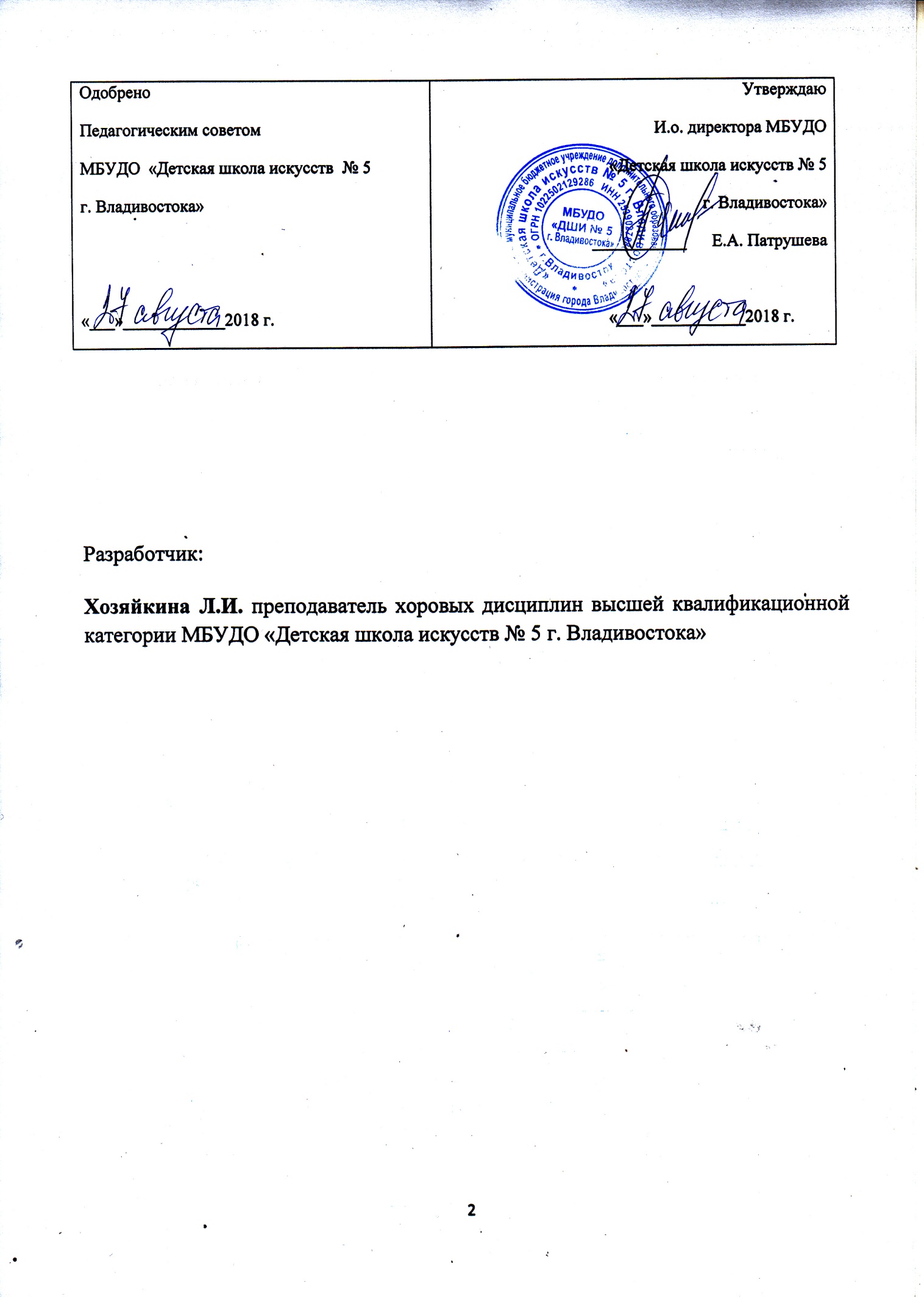 Структура программы учебного предметаI.	Пояснительная записка							- Характеристика учебного предмета, его место и роль в образовательном процессе;- Срок реализации учебного предмета;- Объем учебного времени, предусмотренный учебным планом образовательного   учреждения на реализацию учебного предмета;- Форма проведения учебных аудиторных занятий;- Цель и задачи учебного предмета;- Обоснование структуры программы учебного предмета;- Методы обучения; - Описание материально-технических условий реализации учебного предмета;II.	Содержание учебного предмета						- Сведения о затратах учебного времени;- Календарно-тематические планы по годам обучения (классам);III.	Требования к уровню подготовки обучающихся			IV.	Формы и методы контроля, система оценок 				- Аттестация: цели, виды, форма, содержание; - Критерии оценки;V.	Методическое обеспечение учебного процесса			- Методические рекомендации педагогическим работникам;- Рекомендации по организации самостоятельной работы обучающихся;VI.	Списки рекомендуемой методической  и нотной литературы, аудио и видеоматериалов	- Список рекомендуемой методической литературы;- Список рекомендуемой нотной литературы;- Список рекомендуемых аудио и видеоматериалов.I.	Пояснительная записка 1.	Характеристика учебного предмета, его место и роль в образовательном процессеПрограмма учебного предмета «Фольклорный ансамбль» разработана на основе федеральных государственных требований к дополнительным предпрофессиональным общеобразовательным программам в области музыкального искусства «Фортепиано», «Струнные инструменты», «Духовые и ударные инструменты», «Народные инструменты», «Хоровое пение».Предмет «Фольклорный ансамбль» направлен на получение учащимися специальных знаний о многообразных исполнительских формах бытования народной песни и принципах ее воспроизведения.Предлагаемая программа ориентирована на изучение, практическое освоение и собирание песенно-музыкального, танцевального и обрядового фольклора России.Программа по данному предмету не является частью комплекса предметов предпрофессиональных общеобразовательных программ в области музыкального искусства «Фортепиано», «Струнные инструменты», «Духовые и ударные инструменты», «Народные инструменты», «Хоровое пение», но находится в непосредственной связи с такими предметами как: «Сольфеджио», «Музыкальная литература».Программа может послужить задачам возрождения фольклорного творчества как одной из важных составляющих национальной художественной культуры.  	Отдавая должное академическому способу обучения на классических образцах авторского искусства, необходимо помнить, что основой формирования личности, ее эстетических потребностей является гармоничное освоение, начиная с самого юного возраста,  художественных ценностей традиционной национальной культуры своего народа, народов других стран, профессиональных произведений искусства, часто опирающихся на фундаментальные элементы традиционной культуры. 2. Срок реализации учебного предмета «Фольклорный ансамбль» для детей, поступивших в образовательное учреждение в первый класс в возрасте с шести лет шести месяцев до девяти лет, составляет 8 лет. 3. Объем учебного времени, предусмотренный учебным планом образовательного учреждения на реализацию учебного предмета «Фольклорный ансамбль»:											Таблица 14. Форма проведения учебных аудиторных занятийРеализация учебного плана по предмету «Фольклорный ансамбль» может проводиться в форме групповых занятий (численностью от 11 человек) или мелкогрупповых занятий (численностью от 4 до 10 человек).5. Цель и задачи учебного предмета «Фольклорный ансамбль»Цель: развитие музыкально-творческих способностей учащегося на основе приобретенных им знаний, умений и навыков  в области музыкального фольклора, а также выявление наиболее способных учащихся и их дальнейшая подготовка к продолжению музыкального образования в профессиональных учебных заведениях среднего профессионального образования по профилю предмета. Задачи:развитие мотивации к познанию народных традиций и овладению специфическими чертами народной музыки;получение учащимися необходимых знаний об аутентичных народных традициях и песенной культуре;создание условий для передачи знаний и представлений о разнообразных жанрах музыкально-поэтического творчества (вокальном, инструментальном, литературном, танцевальном и др.);развитие у обучающихся музыкальных способностей (слуха, чувства ритма, музыкальной памяти);обучение вокально-певческим навыкам, присущим народной манере исполнения, а также навыкам импровизации;освоение учащимися навыков и умений ансамблевого и сольного пения;развитие художественных способностей учащихся до уровня, необходимого для дальнейшего обучения в профессиональных образовательных учреждениях культуры и искусства.6. Обоснование структуры учебного предмета «Фольклорный ансамбль»Обоснованием структуры программы являются ФГТ, отражающие все аспекты работы преподавателя с учеником. Программа содержит  следующие разделы:- сведения о затратах учебного времени, предусмотренного на освоение учебного предмета; - распределение учебного материала по годам обучения;- описание дидактических единиц учебного предмета;- требования к уровню подготовки обучающихся; - формы и методы контроля, система оценок; - методическое обеспечение учебного процесса. В соответствии с данными направлениями строится основной раздел программы «Содержание учебного предмета».7.Методы обученияДля достижения поставленной цели и реализации задач предмета используются следующие методы обучения: - словесный (рассказ, беседа, объяснение);- наглядный (наблюдение, демонстрация);- практический (упражнения воспроизводящие и творческие).Методика работы с фольклорным ансамблем, предложенная в программе, универсальна и может работать на любом локальном стиле традиционной культуры. Она  включает в себя конкретные формы разнообразной практики, которые позволяют в полном объёме комплексно изучить традиционную культуру любой этнографической местности, реализовать методику музыкально-эстетического воспитания детей посредством фольклора. Содержание уроков основано на изучении традиционного фольклора. 8. Описание материально-технических условий для реализации учебного предметаДля реализации программы учебного предмета «Фольклорный ансамбль» должны быть созданы следующие материально-технические условия, которые  включают в себя: концертный зал с концертным роялем или фортепиано, учебную аудиторию для занятий по учебному предмету «Фольклорный ансамбль» со специальным оборудованием (роялем или пианино). 				II. Содержание учебного предмета1. Сведения о затратах учебного времени, предусмотренного на освоение учебного предмета «Фольклорный ансамбль», на максимальную, самостоятельную нагрузку обучающихся и аудиторные занятия:											Таблица 3Учебный материал распределяется по годам обучения – классам. Каждый класс имеет свои дидактические задачи и объем времени, предусмотренный для освоения учебного материала.Виды аудиторных учебных занятий  по предмету «Фольклорный ансамбль»: - вокально-хоровые занятия;	-постановка концертных номеров и фольклорных композиций;  -аудио/видео демонстрация записей подлинных исполнителей народных песен  и др.2. Требования по годам обученияПроцесс изучения предмета «Фольклорный ансамбль» делится на 3 этапа обучения: подготовительный, начальный и основной. Это позволяет распределять учебный материал на весь период обучения соответственно возрастным возможностям учащихся.																   						Таблица 4Календарно-тематические планы по годам обучения (классам)Календарно-тематические планы по годам обучения отражают последовательность изучения разделов и тем программы с указанием распределения учебных часов по разделам и темам учебного предмета. 		В репертуар предмета  «Фольклорный ансамбль» включаются произведения народной песенной традиции различных жанров:песни календарных праздников (колядки, подблюдные, масленичные, веснянки, волочебные, троицкие, жнивные, осенние);песни свадебного обряда (величальные, корильные, плясовые, лирические, плачи);музыкальные игры; хороводы;пляски;лирические протяжные песни;эпические песни (былины, исторические песни, духовные стихи, баллады).1 класс						2 класс						3 класс						4 класс						5 класс						6 класс						7 класс						8 классIII. Требования к уровню подготовки обучающихсяРезультат освоения программы «Фольклорный ансамбль» направлен на  приобретение обучающимися следующих знаний, умений и навыков:- знание начальных основ песенного фольклорного искусства, а также особенностей оформления нотации народной песни;- знание характерных особенностей народного пения, вокально-хоровых  жанров и основных стилистических направлений ансамблевого исполнительства, художественно-исполнительских возможностей вокального коллектива;- знание музыкальной терминологии;- умение грамотно исполнять музыкальные произведения как сольно, так и в составах фольклорных коллективов;- умение самостоятельно разучивать вокальные партии;- умение сценического воплощения народной песни, народных обрядов и других этнокультурных форм бытования фольклорных традиций, в том числе исполнения театрализованных фольклорных композиций;- практические  навыки исполнения народно-песенного репертуара; - навыки владения различными манерами пения;-  навыки публичных выступлений.IV. Формы и методы контроля, система оценокАттестация: цели, виды, форма, содержаниеОсновными принципами проведения и организации всех видов контроля успеваемости являются: систематичность, учёт индивидуальных особенностей обучаемого и коллегиальность.Текущий контроль направлен на поддержание учебной дисциплины, выявление отношения к предмету, на ответственную организацию домашних занятий, имеет воспитательные цели, может носить стимулирующий характер. Текущий контроль осуществляется регулярно преподавателем, оценки выставляются в журнал и дневник учащегося. На основании результатов текущего контроля выводятся четверные оценки.Особой формой текущего контроля является контрольный урок, который проводится преподавателем, ведущим предмет без присутствия комиссии. Промежуточная аттестация обеспечивает оперативное управление учебной деятельностью обучающегося, ее корректировку и проводится с целью определения:- качества реализации образовательного процесса; - качества теоретической и практической подготовки по учебному предмету;- уровня умений и навыков, сформированных у обучающегося на определенном этапе обучения.Формы  аттестации  - контрольный урок, зачёт, экзамен. В случае, если по предмету «Фольклорный ансамбль» промежуточная аттестация проходит в форме академических концертов, они могут быть приравнены к зачетам или контрольным урокам.Виды промежуточной аттестации: академические концерты, исполнение концертных программ, прослушивания, творческие просмотры, творческие показы, театрализованные выступления.Критерии оценкиДля аттестации обучающихся создаются фонды оценочных средств, которые включают в себя методы контроля, контрольные задания, позволяющие оценить приобретенные знания, умения и навыки. Фонды оценочных средств призваны обеспечивать оценку качества приобретенных знаний, умений и навыков.Методы контроля в промежуточных и итоговой аттестации должны быть направлены на оценку сформированных навыков сценического выступления, ансамблевого взаимодействия.Критерии оценки качества исполненияКритериями оценки качества исполнения могут являться::- точное знание слов песни;- точное знание партии;- стремление к соответствующей стилю манере пения;- стремление к соблюдению диалектных особенностей;- эмоциональность исполнения;- соответствие художественному образу песни.По итогам исполнения программы на зачете, академическом прослушивании или экзамене выставляется оценка по пятибалльной шкале:									Таблица 6 В связи с возрастными особенностями аттестуемых в  1-4 классах  система оценки  может быть скорректирована в сторону упрощения.Согласно ФГТ, данная система оценки качества исполнения является основной. В зависимости от сложившихся традиций того или иного учебного заведения она может быть отредактирована/дополнена системой «+» и «-», что даст возможность более конкретно отметить выступление учащегося.		V. 	Методическое обеспечение учебного процессаМетодические рекомендации педагогическим работникамОсновная форма учебной и воспитательной работы – урок, обычно включающий в себя проверку выполненного задания, совместную работу педагога и учащихся над песней,  рекомендации педагога относительно способов самостоятельной работы участников ансамбля. Урок может иметь различную форму: - работа над вокальным и артикуляционным аппаратом;- постановка дыхания;- разбор музыкального материала по партиям;- работа над партитурой;- постановка концертных номеров и т.п.   Работа в классе, как правило, сочетает словесное объяснение с вокальным показом необходимых фрагментов музыкального текста, а также прослушиванием первоисточников.На репетициях фольклорного ансамбля и на индивидуальных занятиях, входящих в вариативную часть курса, преподавателем должен решаться целый ряд задач: - формирование вокально-исполнительского аппарата учащегося;- воспитание звуковой культуры, выразительности, красоты и певучести звучания;- овладение различными певческими стилями;- работа над важнейшими средствами музыкально-художественного исполнения (точность прочтения музыкального текста, выразительность интонации, ритмическая четкость, соблюдение динамики, фразировки, диалекта, особенностей формообразования).Правильная организация учебного процесса, успешное и всестороннее развитие музыкально-исполнительских данных учащихся зависят непосредственно от того, насколько тщательно спланирована работа в целом, глубоко продуман выбор репертуара. Рекомендации по организации самостоятельной работы обучающихсяОсобенности работы с фольклорным ансамблем, предусмотренные данной программой, заключаются в подробном изучении подлинных народных традиций. Освоение материала в первую очередь должно идти через обращение к первоисточникам  (аудио прослушивание,  видеопросмотр, непосредственный контакт с носителями традиции). Важны также навыки работы с нотными  и текстовыми расшифровками песенного материала.Самая главная задача для участников  процесса - научиться петь не строго заученными партиями,  а создавать свою, каждый раз новую версию исполняемой песни в стилевых рамках заданного материала. Необходимо научиться музыкально-поэтической, а также комплексной импровизации, в рамках жанровых и стилистических особенностей песенного образца.Значительное место в освоении программы занимает работа над изучением диалекта того или иного певческого стиля, поскольку диалект влияет на формирование певческой и тембральной позиции.Музыкальный фольклор, как синкретический вид искусства, предполагает одновременное овладение певческим, инструментальным, хореографическим  и драматическим исполнительством. Такой подход позволит обучающимся по данной программе качественно усвоить пройденный материал, овладеть необходимыми певческими и исполнительскими навыками и  принимать активное участие в творческой деятельности коллектива.VI.	Списки рекомендуемой методической и нотной литературы, аудио и видеоматериаловСписок рекомендуемой методической литературыСписок рекомендуемой нотной литературыСписок рекомендуемых аудио и видеоматериаловаудио и граммофонные  записи этнографических исполнителей и коллективовНародный календарь. Песни народных праздников и обрядов. Выпуски 1 и 2. «Фирма Мелодия», 1989 Традиционная музыка русского северо-запада «Музыка Русского Поозерья», LiveMusicTradition, 2005 Традиционное искусство Поозерья. «Вечериночная музыка». «Мелодия», 1990 «Казаки – некрасовцы на концерте в Московской консерватории». «Мелодия», 1984другие аудио и видеоматериалы- цикл видео фильмов «Мировая деревня» и «За околицей»;- телевизионные передачи из цикла  «Странствия музыканта» ТМК «Россия-Культура»;- экспедиционные записи отечественных фольклористов: Гиляровой Н.Н, Кабанова А.С., Красовского А.В., Медведевой В.Н., Мехнецова А.М.,  Пушкиной С.И., Щурова В.М.и др. Классы1– 8 Максимальная учебная нагрузка(в часах)641,5 Количествочасов на аудиторные занятия378, 5 Количествочасов на внеаудиторные занятия263 Распределение  по годам обученияРаспределение  по годам обученияРаспределение  по годам обученияРаспределение  по годам обученияРаспределение  по годам обученияРаспределение  по годам обученияРаспределение  по годам обученияРаспределение  по годам обученияРаспределение  по годам обученияКласс123456788Продолжительностьучебных занятий  (в неделях)323333333333333333Количество часов на аудиторные занятия (в неделю)111111111Общее количество часов на аудиторные занятия по годам323333333333333332Количество часов на внеаудиторные занятия (в неделю)111111111Общее количество внеаудиторных/самостоятельных занятий  по годам323333333333333333Этапы обученияВозрастСрок реализации       ЗадачиПодготовительный (1 класс)             6-8 лет1 годЗнакомство с допесенными  формами, с детским, игровым и материнским фольклоромНачальный(2-4 классы)             9-12 лет3 годаРазвитие полученных в 1-м классе умений, навыков и знаний. Знакомство с календарными жанрами, хороводными, шуточными и плясовыми песнями.    Основной(5-8/9 классы)            13-15 лет4 годаКомплексное освоение традиционной музыкальной культуры. Знакомство с календарными и семейно-бытовыми обрядами и приуроченными к ним песнями. Освоение областных особенностей песенного творчества России.№ п/пТема Количество часов1.Основы вокально-хоровой  работы: певческая установка, навыки пения стоя и сидя.  Постановка дыхания (дыхание перед началом пения, одновременный вдох и начало пения, задержка дыхания перед началом пения). Различный характер дыхания перед началом пения в зависимости от характера исполняемой песни. Смена дыхания в процессе пения, развитие навыков цепного дыхания. Выработка естественного и свободного звука, отсутствие форсирования звука. Способы формирования гласных в различных регистрах. Развитие дикционных навыков, взаимоотношение гласных и согласных в пении. Развитие подвижности артикуляционного аппарата за счёт активизации губ и языка.  Развитие диапазона и интонационных навыков. Развитие ансамблевых навыков, выработка активного унисона, ритмической устойчивости и динамической ровности в произнесение текста.В вокально-хоровой работе может быть использован следующий музыкальный материал: фрагменты из простейших народных песен, имитация зовов животных, специальные упражнения.52.Малые фольклорные формы устной традиции: игры и считалки, дразнилки, страшилки, загадки, скороговорки23.Музыкальные фольклорные игры (круговые формы)44.Прибаутки и потешки в одноголосном изложении и в сопровождении музыкального инструмента (балалайка, гармонь)45.Сказки с элементами музицирования (простейшие попевки – характеристики героев, инструментальное сопровождение).46.Игровые хороводы в одноголосном изложении и в сопровождении музыкального инструмента (балалайка, гармонь)57.Колыбельные в одноголосном изложении28.Частушки, небылицы в одноголосном изложении и сопровождении музыкального инструмента (балалайка, гармонь)49.Игра на ударных инструментах (ложки, трещотки, шаркунок).2                                                    Всего:32№ п/пТема Количество часов1.Вокально-хоровая работа. Развитие диапазона, интонационные упражнения, постановка дыхания, освоение народной манеры пения.42.Игры/музыкальные игры (повторение пройденных и разучивание новых образцов).23.Материнский фольклор - пестушки, потешки, прибаутки в одноголосном изложении без сопровождения.44.Материнский фольклор – колыбельные в одноголосном изложении с элементами обыгрывания25.Частушки и небылицы в одно-двухголосном изложении (терцовая втора)26.Исполнение сказок и музыкальных сказок с элементами хореографии и распределением по ролям  персонажей27.Хороводные и плясовые песни в одно-двухголосном изложении (терцовая втора) с элементами народной хореографии и музыкальным сопровождением48.Зимние календарные песни, колядки в одноголосном изложении, с распределением по ролям персонажей49.Масленичный цикл: песни встречи и проводов Масленицы, масленичные частушки и  игровые песни. Одно-двухголосное изложение (бурдонное многоголосие)410.Весенние заклички в одноголосном изложении311.Игра на ударных и духовых (свирели, окарины) народных инструментах.2                                                         Всего:33№ п/пТемаКоличество часов1.Вокально-хоровая работа. Развитие диапазона, интонационные упражнения, постановка дыхания, освоение народной манеры пения42.Музыкальные игры (повторение пройденных и разучивание новых образцов)23.Музыкальные сказки с распределением по ролям персонажей и театрализованной постановкой34.Хороводные и хороводно-игровые песни в двухголосном изложении без сопровождения, с хореографическими элементами45.Шуточные и плясовые песни в двухголосном изложении без сопровождения, с хореографическими элементами26.Частушки, шуточные припевки, небылицы в двухголосном изложении с сопровождением и a cappella, с элементами движения27.Песни святочного периода – колядки, подблюдные, христославия, святочные хороводы в двухголосном изложении без сопровождения48.Масленичный обряд  - Проводы Масленицы. Песни, частушки, прибаутки и пляски. Театрализованная постановка49.Весенние заклички и хороводы в одно-двухголосном изложении без сопровождения, с элементами хореографии410.Освоение импровизационных приёмов на материале пройденных жанров народной песни211.Игра на народных музыкальных инструментах. Ударные («дрова»), духовые (кугиклы и калюки), струнные (балалайка)2                                                       Всего:33№ п/пТемаКоличество часов1.Вокально-хоровая работа. Развитие диапазона, интонационные упражнения, постановка дыхания, освоение народной манеры пения. Работа над навыками двух- и трёхголосного исполнения42.Загадки и дразнилки, музыкальные игры (повторение пройденных и разучивание новых образцов)23.Частушки, небылицы, шуточные припевки в двух- и трёхголосном изложении с  сопровождением24.Хороводные и хороводно-игровые песни в двух- и трёхголосном изложении без сопровождения, с постановкой танца. Освоение простого и переменного шага45.Плясовые и шуточные песни в двух- и трёхголосном изложении без сопровождения, с постановкой танца46.Святочные календарные песни (колядки, таусеньки, щедровки).  Постановка обряда колядования47.Весенние календарные песни: весенние заклички в гетерофонном изложении без сопровождения; приуроченные хороводы48.Песни праздников осеннего календаря (Новолетие, Кузьминки)49.Скоморошины в двух- и трёхголосном изложении210.Солдатские строевые песни в двух- и трёхголосном изложении с постановкой движения111.Освоение импровизационных приёмов на материале пройденных жанров народной песни112.Игра на народных музыкальных инструментах. Ударные (ложки, трещотки, шаркунок, «дрова»), духовые (свирели, окарины, кугиклы и калюки), струнные (балалайка). Освоение исполнения в составе малых ансамблей (2-3 человека)1                                                        Всего:33№ п/пТемаКоличество часов1.Вокально-хоровая работа. Развитие диапазона, интонационные упражнения, постановка дыхания, освоение народной манеры пения. Работа над навыками двух-  и трёхголосного исполнения. Диалектные особенности песенного материала32.Музыкальные игры (повторение пройденных и разучивание новых образцов)33.Хороводные и хороводные игровые песни  в многоголосном изложении без сопровождения. Освоение областных особенностей хороводного шага («в две ноги», «в три ноги», «дробление», «пересек»)34.Шуточные и плясовые песни  в многоголосном изложении без сопровождения. Постановка танцев35.Песни и обряды святочного периода (колядки,  Христославия, подблюдные, колядования, ряженые). Постановка святочного обряда36.Частушки, шуточные припевки и небылицы без сопровождения  (с аккомпанементом участников ансамбля) 37.Исторические и солдатские строевые песни в двух- и трёхголосном изложении, без сопровождения и в сопровождении духовых и ударных инструментов38.Песни свадебного обряда.  Величальные и корильные песни в двух- и трёхголосном изложении39.Знакомство с эпическими жанрами – былины и старины310.Парные танцы – кадрили, полька, краковяк211.Освоение импровизационных приёмов на материале пройденных жанров народной песни212.Игра на струнных народных музыкальных инструментах (балалайка). Освоение аккомпанемента2                                                          Всего:33№ п/пТемаКоличество часов1.Вокально-хоровая работа. Развитие диапазона, интонационные упражнения, постановка дыхания, освоение народной манеры пения. Работа над навыками двух  и трёхголосного исполнения. Диалектные особенности песенного материала32.Музыкальные игры (повторение пройденных и разучивание новых образцов). Вечорошные игры33.Хороводные и хороводные игровые песни в трёх- и четырёхголосном изложении без сопровождения и в сопровождении этнографических инструментов. Постановка танцев34.Плясовые и шуточные песни в трёх- и четырёхголосном изложении без сопровождения и в сопровождении этнографических инструментов. Постановка танцев35.Песни свадебного обряда – величальные, корильные, лирические песни девичника.  Причитания невесты36.Традиции Рождества и Крещения, приуроченные к ним песни37.Постовые и Пасхальные духовные стихи a cappella38.Троицкие хороводы, кумицкие песни.  Постановка обряда  «Зелёные святки» 39.Протяжные лирические песни. 2-4-голосные партитуры (гетерофония и гомофонно-гармонический склад), сольный запев и хоровой подхват, без сопровождения310.Вечорошные песни и кадрили, областные особенности танцев311.Освоение импровизационных приёмов на материале пройденных жанров народной песни212.Игра на духовых народных  инструментах (жалейка, брёлка). Освоение навыков ансамблевого аккомпанемента1                                                               Всего:33№ п/пТемаКоличество часов1.Вокально-хоровая работа. Развитие диапазона, интонационные упражнения, постановка дыхания, освоение народной манеры пения. Работа над навыками двух-  и трёхголосного исполнения. Диалектные особенности песенного материала. Освоение  областных стилевых особенностей манеры пения. 42.Музыкальные игры (повторение пройденных и разучивание новых образцов). Вечорошные и поцелуйные игры43.Хороводные и плясовые песни в одноголосном изложении и сопровождение музыкального инструмента 34.Частушки и небылицы песни в одноголосном изложении и сопровождение музыкального инструмента (балалайка, гармонь)35.Протяжные лирические песни. 2-4-голосные партитуры (гетерофония и гомофонно-гармонический склад), сольный запев и хоровой подхват, без сопровождения, областные стилевые особенности манеры пения 36.Исторические и строевые походные песни, баллады. Трёх- и четырёхголосные партитуры37.Песни летнего земледельческого календаря. Купальские, жнивные песни.38.Свадебные песни (песни девичника, величальные и корильные, песни свадебного поезда и пира) и элементы свадебной игры. Постановка фольклорной композиции «Кукольная свадебка»39.Волочебные песни и духовные стихи. Трёх- и четырёхголосные партитуры, областные особенности манеры пения310.Освоение импровизационных приёмов на материале пройденных жанров народной песни4                                                            Всего:33№ п/пТемаКоличество часов1.Вокально-хоровая работа. Развитие диапазона, интонационные упражнения, постановка дыхания, освоение народной манеры пения. Работа над навыками двух-  и трёхголосного исполнения. Диалектные особенности песенного материала. Освоение локальных стилевых особенностей манеры пения42.Музыкальные игры в многоголосном хоровом изложении23.Хороводные и плясовые песни в многоголосном хоровом изложении. 44.Изучение песен, частушек  и танцев масленичной недели, традиций  гостевания, катаний и уличных забав на Масленицу. 45.Лирические, величальные, повивальные, шуточные и плясовые песни свадебного цикла. 46.Исторические и строевые походные песни в двух- и трёхголосном изложении, без сопровождения и в сопровождении ударных инструментов37.Зелёные святки. Календарный обряд с исполнением Троицких, семицких и русальных песен, Троицких хороводов с  движением48.Духовные стихи в двух- и трёхголосном изложении, без сопровождения39.Протяжные лирические песни в двух- и трёхголосном изложении, с учётом областных особенностей песенного стиля   310.Освоение импровизационных приёмов на материале пройденных жанров народной песни2Всего:33ОценкаКритерии оценивания выступления5 («отлично»)Выступление участников ансамбля может быть названо концертным. Яркое, экспрессивное выступление, блестящая, отточенная вокальная техника, безупречные стилевые признаки, ансамблевая стройность, выразительность и убедительность артистического облика в целом4 («хорошо»)Хорошее, крепкое исполнение, с ясным художественно-музыкальным намерением, но имеется некоторое количество погрешностей, в том числе вокальных, стилевых и ансамблевых3 («удовлетворительно»)Слабое выступление. Текст исполнен неточно. Удовлетворительные музыкальные и технические данные, но очевидны серьёзные недостатки звуковедения, вялость или закрепощенность артикуляционного аппарата. Недостаточность художественного мышления и отсутствие должного слухового контроля. Ансамблевое взаимодействие на низком уровне2 («неудовлетворительно»)Очень слабое исполнение, без стремления петь выразительно. Текст исполнен, но с большим количеством разного рода ошибок. Отсутствует ансамблевое взаимодействиеАлексеев А.Русский календарно-обрядовый фольклор Сибири  и Дальнего  Востока. Новосибирск, «Наука», Сибирское предприятие РАН, Серия книг «Памятники фольклора народов Сибири и Дальнего Востока»Ананичева Т.   Песенные традиции Поволжья. М., «Музыка»,1991Вендина Т.И., Попов И.А.Атлас русских народных говоров, 2004Карачаров И.Н.           Песенные традиции бассейна реки Пселл. Белгород, «Крестьянское  дело», 2004Костюмы Курской губернии Курск, 2008Красовская Ю.Е.         Человек и песня. Библиотечка «В помощь художественной    самодеятельности» № 14. М., «Советский композитор», 1989Куприянова Л.Л.  Русский фольклор, учебник (1-4 классы),  «Мнемозина», 2002Мельник Е.	Варженские певицы и их песни. М., «Советский композитор», 1986Прокопец О.Н.Традиционная культура Тульского края. М., 1998Руднева А.В.Курские танки и карагоды. М.,1975Толстая С.М.Полесский народный календарь. М., «Индрик», 2005Анисимова А.П.      Песни и сказки Пензенской области Пенза,1953Веретенников И.И.Южнорусские карагоды. Белгород, «Везелица»,1993Гилярова Н.Н.Новогодние поздравительные песни Рязанской области. М., 1985Ефименкова Б.Б.Северная причеть. М., «Советский  композитор», 1980Мехнецов А.М.Лирические песни Томского Приобья.  Л., «Советский композитор», 1986Мехнецов А.М.Хороводные песни, записанные в Томской области. Л. «Советский   композитор». 1973Померанцева Э.В.Фольклор Ярославской области. Ярославское   издательство,1958 Потанина Р.П.Обрядовые песни русской свадьбы Сибири. Новосибирск, «Наука», 1981Савельева Н.М.Календарные и свадебные песни села Верещаки Брянской области. Сборник. Брянск, 1993Савельева Н.М.Сумские песни. М., МГК им. Чайковского, 1995Тархова А., Мальков Н.Песни села Канаевки. Пенза, 2006Фёдоров А.И.Хороводные и игровые  песни Сибири. Новосибирск, «Наука», 1985Христиансен Л.Л.Уральские народные песни.                 Щуров В.М.Южнорусская песенная традиция. Исследования. М., «Советский композитор»,1987